Freedom of Information Act (FOIA) Request – 171016001You asked for the following information from the Ministry of Justice (MoJ):  Regarding today's announcement of the increase of the maximum penalty for causing death by dangerous driving and other offences to life imprisonment I won make the following request under the Freedom of Information Act, My request is for information from 1st January 2000 to the last year statistics are available showing the number of persons convicted of this offence along with terms of imprisonment imposed. The terms of imprisonment imposed should be broken down as follows. 1) How many were given the maximum 14 years. 2) how many received between 10 and 14 years. 3) How many received between 7 and 10 years and finally 4) How many received leads than 7 years imprisonmentYour request has been handled under the FOIA.I can confirm that the MoJ holds the information that you have requested and I have provided it in the attached table.Table 1 shows offenders sentenced to immediate custody for causing death by dangerous driving at all courts in England and Wales in each year 2000 - 2016, by length of custodial sentence.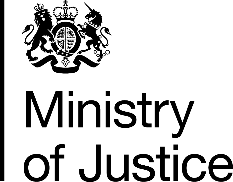 November 2017